First Aid Quiz 27, AnswersHead Injuries, concussion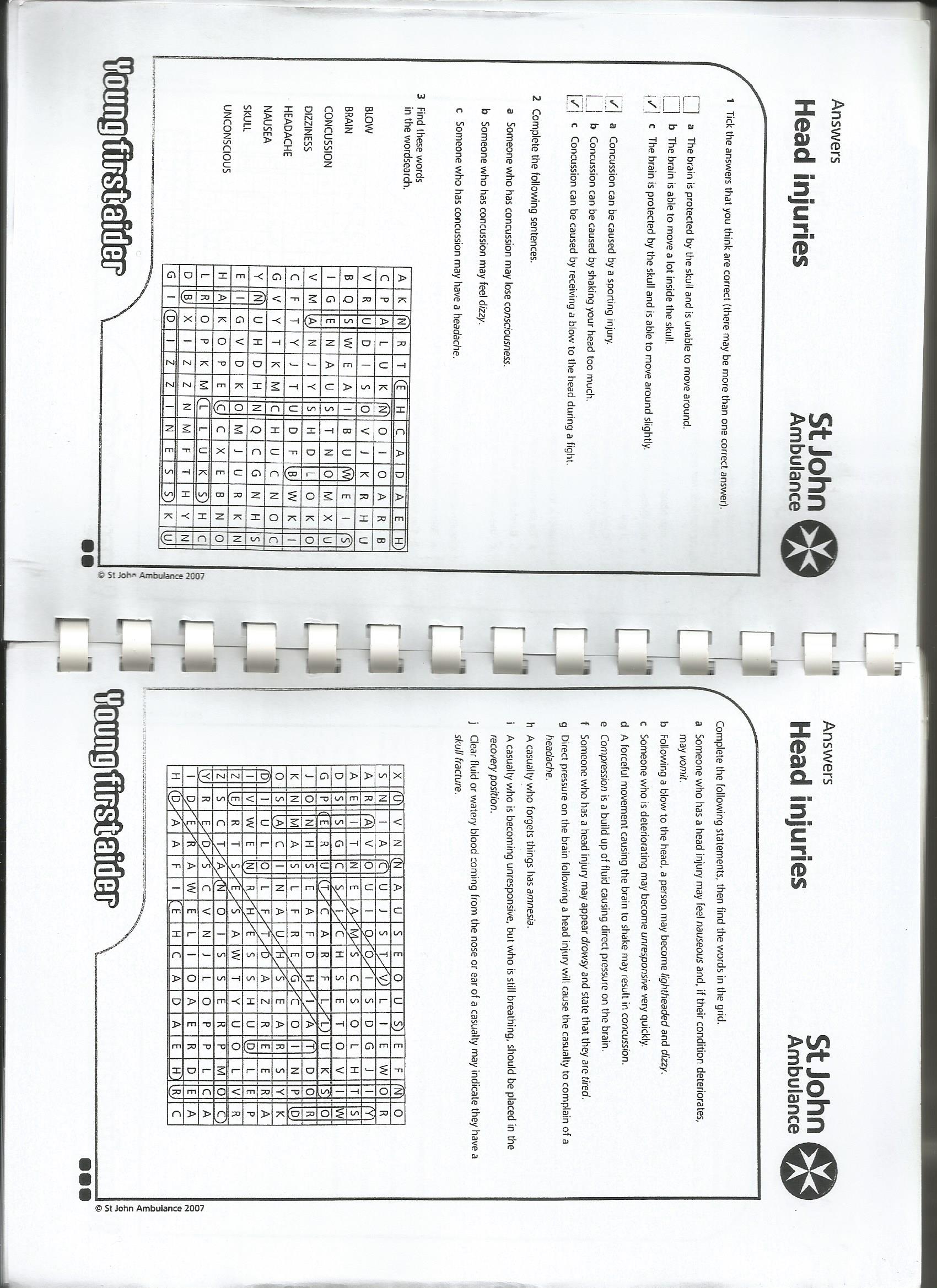 List what you would do if you suspected your casualty suffered from concussion:1.	After accident, if casualty unconscious or has other injuries such as bleeding from the ears, ring 999 for ambulance, if casualty conscious ring 111 for advice2. 	For conscious casualty ensure that they rest, take details of activity to give on 111.3. 	For unconscious casualty put in recovery position, check for other signs such as fluid from ears.4. 	If showing symptoms some days after a bang on head, rest, no alcohol, get medical help.5. 	Ensure good ‘dispose’, eg: ambulance or home with suitable care.